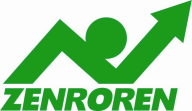 戦争法案ゼッタイ廃案！参院議員への要請を強めよう戦争法案　２７日参院で審議入り　参議院で戦争法案を審議するための特別委員会は、野党の全ての会派が参加して設置されることになりました。 　参議院では自民・民主両党の国対委員長が会談し、特別委員会の委員は45人とし、議員数２人の「新党改革・無所属の会」会派にも自民党枠から１人分をゆずり、同特別委員会には参院の11会派すべてが参加することになりました。法案の審議入りを含めた日程については、24日の参院本会議で同特別委員会が設置され、27日の本会議で戦争法案の趣旨説明と質疑、28、29両日には特別委員会での質疑がそれぞれ行われる見通しとなりました。　28、29両日の特別委員会は、安倍晋三首相の出席とテレビ中継のもとで質疑が行われる見込みです。野党側は３日間の首相出席質疑を求めており、与党側は「努力する」と回答しています。また与党は野党の求めに応じ、早期に予算委員会を開くと答えています。戦争法案　廃案への展望を語る共同通信社・論説研究会で日本共産党・志位委員長が講演　日本共産党の志位和夫委員長は22日、共同通信加盟社・論説研究会で講演し、「これからのたたかいで戦争法案を廃案にすることは可能だ。参院での論戦、野党共闘、国民との共同で、何としても廃案を勝ち取りたい」と今後のたたかいの展望を語りました。同研究会には、全国から共同通信加盟各社の論説委員などが集まりました。　志位氏は、国会論戦で明らかになった戦争法案の問題点を「違憲性」「対米従属性」「歴史逆行性」の三つの角度から鋭く告発。同党の「北東アジア平和協力構想」を紹介し、「これこそ戦争法案に対する、憲法９条を生かした真の平和的対案です」と強調しました。戦争法案廃案に向けた三つの展望　第一は、「法案には『自然成立』はない」ということです。　志位氏は、一部メディアのなかに、「６０日ルール」を強調し、「安保法案は成立へ」などと「成立」を当然視して報じる動きを批判。予算案や条約と異なり法案には「自然成立」がないこと、政府・与党が戦争法案を成立させるには参院での強行採決か、衆院で強行再議決しかないと指摘。強行採決を許さない国民世論が圧倒的多数となり、内閣支持率をさらに下落させる状況をつくれれば、安倍政権は立ち往生し、採決不能に追い込むことは可能だと力をこめました。　第二は、戦争法案反対の国民の運動が空前の広がりを見せているということです。　若者の行動、憲法学者、研究者、歴代元内閣法制局長官などの反対の声の画期的な広がりにふれた志位氏は、「いま広がりつつある国民運動は、その広さでも、深さでも、一人ひとりが創意性・自発性をもって参加しているという点でも、戦後７０年の国民運動でも空前のものとなっています。９条を守るということとともに、民主主義、立憲主義を守り、独裁政治を拒否するという点でのエネルギーがきわめて大きいことを感じます」と強調しました。　第三は、安倍政権そのものが大きく行き詰まっていることです。　安倍首相がテレビ番組に出演し、戦争法案について、「模型」まで使って、「戦争」を「火事」にたとえて説明していることに言及。「『火事』なら火を消せば済むが、『戦争』では武力行使をすれば反撃される。こんな話しかできないということは、首相が戦争法案について説明する能力がないことを自ら告白しているようなものです」ときびしく批判しました。　さらにこの夏、安倍政権が、沖縄新基地問題、原発再稼働、環太平洋連携協定（ＴＰＰ）、歴史認識問題などあらゆる問題で、国民との矛盾を大きく広げざるをえないことを指摘し、「夏のたたかいはまさに正念場。国民とスクラムをくみ、党の総力をあげて、廃案のために全力をつくしたい」と決意を語りました。学生と教職員に広がる　戦争法案反対共同の集会や声明　18大学に憲法違反の戦争法案を廃案にするために、学生と学者・教職員の共同の運動が広がっています。東京大学と京都大学で学生と教員有志が学内集会を開催。明治学院大学では教職員有志が声明を発表し賛同は242人（16日）に広がっています。声明発表後、「『声明』を語る会」を企画。教室で昼食を食べながら気軽に語り合っています。今までに５回開催され、のべ200人以上が参加しています。教職員有志で戦争法案に反対する声明を出した大学（一部で学生との共同含む）○札幌学院大学、茨城大学、国際基督教大学、東京大学、東京学芸大学、東京農工大学、明治学院大学、和光大学、早稲田大学、獨協大学、日本福祉大学、長野大学、京都大学、同志社大学、立命館大学、島根大学、山口大学、西南学院大学（７月20日現在）STOP! 違憲の「安保法制」講師団結成　全国の学習会へ派遣憲法研究者共同ブログ　https://antianpo.wordpress.com/全国の憲法研究者有志は11日、戦争法案への反対運動に役立つ情報発信などのために、インターネット上で「STOP！ 違憲の『安保法制』憲法研究者共同ブログ」を立ち上げ、全国各地の学習会へ派遣する全国出前講師団を結成しました。講師団は64人（7月21日現在）。　